Friends of hank aaron State TrailFriends of hank aaron State TrailFriends of hank aaron State TrailFriends of hank aaron State TrailFriends of hank aaron State TrailSponsorship Opportunities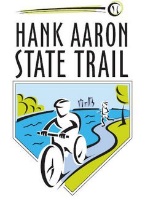 19th Annual Hank Aaron State Trail 5K Run/WalkSaturday, August 10, 2019Sponsorship Opportunities19th Annual Hank Aaron State Trail 5K Run/WalkSaturday, August 10, 2019Sponsorship Opportunities19th Annual Hank Aaron State Trail 5K Run/WalkSaturday, August 10, 2019Sponsorship Opportunities19th Annual Hank Aaron State Trail 5K Run/WalkSaturday, August 10, 2019Sponsorship Opportunities19th Annual Hank Aaron State Trail 5K Run/WalkSaturday, August 10, 2019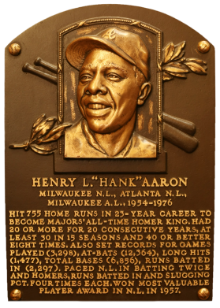 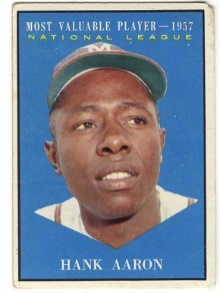 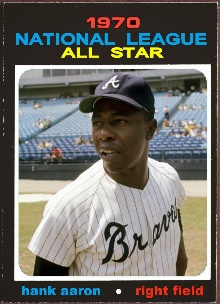 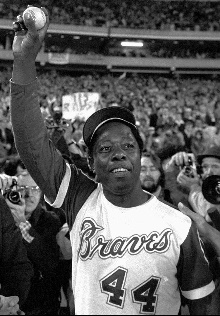 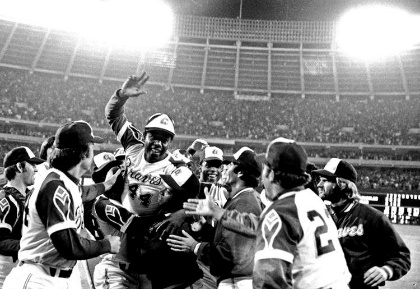 Hall of Fame$5,000Most Valuable Player$3,000 or in-kind equivalentAll Star$1,500 or in-kind equivalentHome Run King$755 or in-kind equivalentChampionship Team$250 or in-kind equivalentVisual acknowledgment at a highly visible venueLogo displayed in local advertisingLarge logo on event t-shirt Mention of sponsorship at event Start & FinishPrint & broadcast media acknowledgment 2+ social media posts including company name pre or post event Large logo displayed on event signage20 registrations in 5K run/walk with team logo on front of t-shirt Logo & sponsorship recognition on website www.hankaaronstatetrail.orgLarge logo on event t-shirt Mention of sponsorship at event Start & FinishPrint & broadcast media acknowledgment 2+ social media posts including company name pre or post event Large logo displayed on event signage15 registrations in 5K run/walk with team logo on front of t-shirtLogo & sponsorship recognition on website www.hankaaronstatetrail.orgSmall logo on event t-shirt Mention of sponsorship at event Start & FinishPrint & broadcast media acknowledgment Social media post including company name pre or post event Small logo displayed on day of event signage10 registrations in 5K run/walk with team logo on front of t-shirtLogo & sponsorship recognition on website www.hankaaronstatetrail.orgPrint & broadcast media acknowledgment Social media post including company name pre or post event Business name displayed on day of event signage5 registrations in 5K run/walkSponsorship recognition on website www.hankaaronstatetrail.orgBusiness name displayed on day of event signage2 registrations in 5K run/walkSponsorship recognition on website www.hankaaronstatetrail.orgJill Maertz | 414.840.1710 | fohast@gmail.com | HankAaronStateTrail.orgFriends of Hank Aaron State Trail is a 501(c)(3) non-profit organizationJill Maertz | 414.840.1710 | fohast@gmail.com | HankAaronStateTrail.orgFriends of Hank Aaron State Trail is a 501(c)(3) non-profit organizationJill Maertz | 414.840.1710 | fohast@gmail.com | HankAaronStateTrail.orgFriends of Hank Aaron State Trail is a 501(c)(3) non-profit organizationJill Maertz | 414.840.1710 | fohast@gmail.com | HankAaronStateTrail.orgFriends of Hank Aaron State Trail is a 501(c)(3) non-profit organizationJill Maertz | 414.840.1710 | fohast@gmail.com | HankAaronStateTrail.orgFriends of Hank Aaron State Trail is a 501(c)(3) non-profit organization